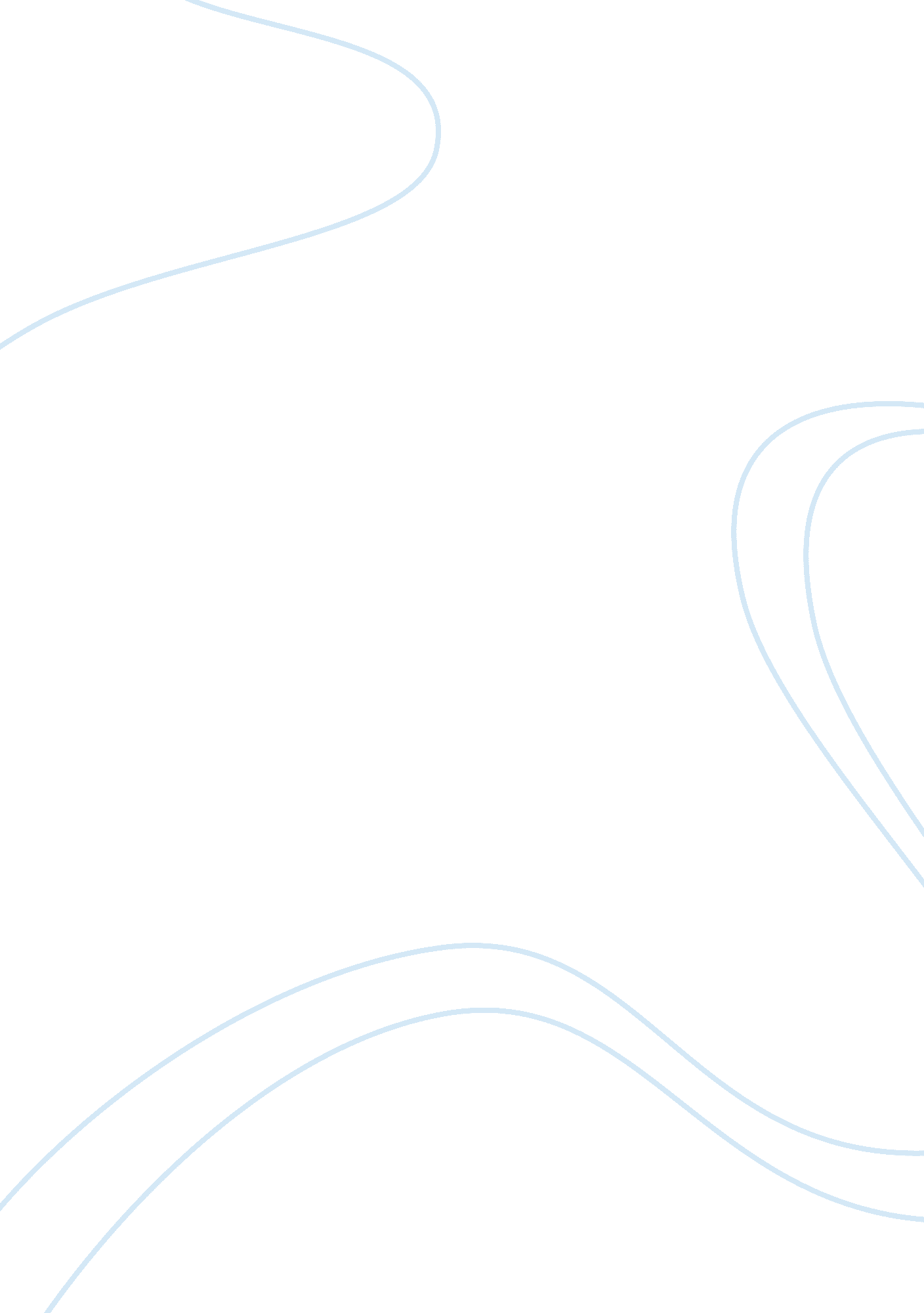 Can man live without godReligion, God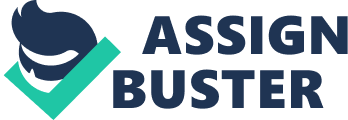 Humans need fulfillment in their lives. Only Christ, God in the flesh, brings truth to satisfy the intellect, love to restore the soul, and grace to heal the brokenness of suffering. Atheism has been adopted by Western culture to actively seek to remove God from society and replace him with a naturalistic world view. This worldview has not succeeded in aiding progress as it promised. Instead, it bequests meaningless to all who embrace it. In fact, without God, nothing really matters. Atheism as a philosophy contains no grounds for a moral law. When man becomes mere matter and not an everlasting soul, violence, mindlessness and evil take over. Love, trust and morality are lost. The beastual part of a person’s makeup comes to the forefront and goodness is destroyed. Nothing would stand in the way of all of man’s many vices. Without God’s Laws to control and guide the actions of man, life itself would be meaningless. A world without God would lose its wonder. Wonder keeps the child trying to expand his knowledge of all he sees. As he grows his thirst for knowledge grows. With no God to inspire him he will lose that sense of wonder; the universe is reduced to its chemical components, gratitude is lost and there is a slide into futility. The older you get the more it takes to fill your heart with wonder, and only God is big enough to do that. From wonder we progress to seeking truth, love and finally, security. Without God, these elements for our lives would be almost impossible. Truth opens our eyes and minds and even in today’s world with God, requires great scrutiny. Love requires both sacrifice and vulnerability. The need for security fills us as older adults. In a Godless world, I believe these needs would be unattainable. With God and Christ’s sacrifice on the cross, truth, love and security are all bound together into a perfect hope. This hope is found in the person of Jesus Christ. Man might live without God, but not for long. It would be enevitable that man would soon destroy himself. Without the presence of God in the lives of man there would be no hope for the future. Belief in God gives us something to aspire to, something to live up to, a reason to live a better life. 